Captain Samuel Stalnaker Heritage Society2022 Fall NewsletterWebsite address: http://www.stalnakerfamilyassoc.org				Editor: Elizabeth ParkerCaptain Samuel Stalnaker Heritage Society(The Stalnaker Family Association) 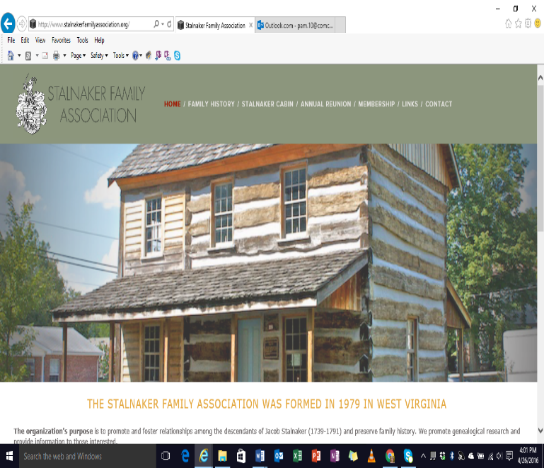 A note from President & Stalnaker Family Group Website Manager- Barry StalnakerThis society consists of Stalnaker descendants that share the love of our rich American heritage.  We are devoted to educating individuals about the role of Virginia (currently known as WV) in the founding of our nation.   As President, it is my responsibility to manage the Officers and the Board of Directors.  I am fortunate because all relatives work hard to keep the membership informed about the upcoming events. The 2022 History Day was canceled due to the cabin not being available for our use during the ongoing mediation with the Randolph County Historical Society (RCHS).  We have been actively trying to get a MOU with RCHS for over the past 5 years without any success.Our goal is to establish ownership of the Jacob Stalnaker Cabin and to preserve “our living history in America”.Once cabin ownership is clarified then we will submit the paperwork with accurate history of the cabin, to get the Jacob Stalnaker Cabin to be on the National Registry. If successful, the cabin will be eligible for grants.On Saturday, July 16, 2022, the Officers and Board of Directors spend the day working with Zane Stalnaker and his daughter Zana Adams to identify the 57 relatives that are buried in the Old Stalnaker Cemetery.  We will be increasing the cemetery fence to protect all individuals that are buried there. Our new cemetery manager, Terri Daniels of Annapolis, Maryland put markers where each person is buried. Next goal for the cemetery is to get the cemetery on the National Registry.  We are currently working the WVSHPO to get the proper paperwork submitted.  If successful, the cemetery will be eligible for grants.This is our 295th year of the Stalnaker Family in America (1727-2022). We will be hosting a grand 300th anniversary event in 2027.  Judy (Stalnaker) Dixon of Bennettsville, SC will be the chairperson.  She is the daughter of the last Past President Rex Stalnaker and his wife MaryAnn.  Her sister is Past President Pam Stalnaker.  MARK YOUR CALENDARS TO ATTEND THE 300th ANNIVERSARY EVENTS IN 2027!!For the 2023 History Day President Barry Stalnaker is considering a field trip to the (one of the following)Your input is being requested:A.New River National Park area to see historical landmarks that are related to our family history (Chilhowie, Hungry Mother State Park, Indian Fields, etc)B. Tour of WVU and Stalnaker Hall plus performance by the WVU Drum and Fife Corp under Director Willis.C. Tour of the Henderson Hall, Blennerhassett Island, Blennerhassett Hotel in Parkersburg WV and the Lafayette Hotel in Marietta, OhioPlease let Barry know what trip would like to go on:barrystalnaker@gmail.com Barry has more knowledge about the life of Captain Samuel Stalnaker to share during the New River trip.The 2022 annual meeting, auction and reunion was held on Sunday, July 17, 2022, at the Beverly Volunteer Fire Department. The annual photo was taken by Lily Willis at the end of the business meeting before the auction.           Can you find VP Robert Stalnaker?                                    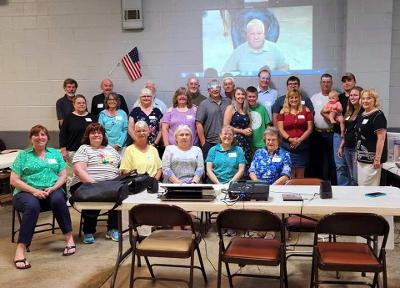 We were blessed with following first-time attendees:Constance Porter				Cleveland, OhioDavid Stalnaker				High Bridge, New Jersey (formerly of Parkersburg)Lily Willis				Buckhannon, West VirginiaMarsha and Charles Gant			Weston, West VirginiaZana (Stalnaker) Adams			McMurray, PennsylvaniaLaura (Baker) Sullivan and her husband	Annapolis, MarylandSue Ellen and Richard Brown		Elkins, West VirginiaCousin of Terri Daniels			Elkins, West Virginia Cousin of Dale Sponaugle			Elkins, West VirginiaNancy Paulette Collins McClure		Louisville, KentuckyReturning Relatives after a long absenceCarolyn Stalnaker	(15 years absence)	Elkins, West VirginiaLisa Wiremen		(13 years absence)	Buckhannon, West VirginiaJeffrey Lawrence	(4 years absence)	South Charleston, West VirginiaWe reviewed the new information that is now known about the 1755 massacre and the Stalnakers involvement in the French and Indian War and the Revolutionary War.  The details about how the Crossing the Delaware was made possible using an old Cherokee Indian method—a strong chain was placed in the river, so the boats did not float down the river past the necessary crossing spot.  It took 11 hours for the troops and supplies to cross the Delaware River from Pennsylvania to New Jersey that cold night on December 25, 1776.  Then they had to walk 9 miles to Trenton, NJ.  After winning the battle, all survivors were feed the Cherokee Indian food. The Hessian soldiers were given limited food by the British and their Baron in Germany was getting the pay for their services.  When George Washington feed them, many Hessians elected to join our fight for freedom. The Famous Painting of the Crossing of the Delaware and the Stalnaker Family.Do you know who was with George Washington in the boat that famous painting of the Crossing of the Delaware?George Washington Stalnaker, the son of Valentine Stalnaker of Beverly, Virginia (WV).George Washington Stalnaker is the one dressed in the pioneer looking outfit.The video THE CRITICAL—THE ROAD TO LIBERTY was shown. This video was prepared by the SAR.How did Captain Samuel Stalnaker get out of chains that were around his neck in May 1756 so he could escape??David Reece of Dumfries, VA shared the information of the life of JOHN HANCOCK.John Hancock was a known Montreal (French) merchandise smuggler that supplied French Merchandise to the lower colonies.  The British did not approve of his vocation and that is why he signed his name large on the US Declaration of Independence. John Hancock would have used the Ohio River to transport his merchandise.  Did John Hancock play a role in his escape?It only took Samuel 40 days to get to the Governor Dinwiddie in Williamsburg, VA.“Escape from Indian Captivity” The Story of Mary Draper Ingles and son Thomas Ingles as told by John Ingles Sr.The new information on the role of James Baker of the New River in 1755 was discussed.James Baker’s settlement was noted on the Frye/Jefferson Map of 1750 along with the Stalnaker settlement.  The original map is on the second floor of the Rockefeller Library in Williamsburg, VA. Jonas Frey (1721-1979) was a professor at William and Mary College in Williamsburg, VA and did surveying with Peter Jefferson, the father of Thomas Jefferson. Betty Ingles and their children plus Mary Draper Ingles and her two son, Thomas and George were kidnapped during the 1755 massacre and taken to Portsmouth, Ohio along with Captain Samuel Stalnaker and a German Woman.  Mary delivered a baby girl on the second night the long trip to Ohio.  Mary escaped and returned to the Great Meadow in late 1755 and was found by a neighbor (Mr. Harman) in the fields close to death.  James Baker, who had been a prisoner of the Shawnee Indians during this lifetime, purchased Thomas Ingles who was 5 years old (1756) for $150.  In preparation for Thomas’s possible escape James held him tightly each night to prevent little Thomas from escaping.  When they got 50 miles from the Shawnee village, James thought it was safe to loosen his grip on him at night.  Thomas was more determined that James imagined.  One night the young Thomas escaped and ran back to the Shawnee Indians.  James went back to the Shawnee Village, but the women denied that Thomas was there. Thomas was finally reunited with his family when he was 17 years old.  Thomas Ingles attended William and Mary College with Thomas Jefferson.  Betty Ingles and her sons were reunited at the same time as Thomas.This information was shared with the membership since Raymond and Beverly (Stalnaker) Baker of Reisterstown, Maryland come every year to the reunion. Their daughter Laura (Baker) Sullivan and her husband of Annapolis, MD came to the reunion for the first time and got to learn about the Baker/Stalnaker story.Jeffrey Lawrence of South Charleston, WV shared the story of John Hart and we are very hopeful that he will take the time to write the accounting of John Hart’s life for our next newsletter.A note from the Vice President- Robert Stalnaker I attended via Zoom since his family had Cov-19. (You can see Robert in the group photo—he is the big guy since he was projected onto the wall.)  With the passing of President Bill Stalnaker of Buckhannon, WV, I became the VP.  I served in the US Navy and am a military historian.  My favorite patriot is Frances Marion (the Swamp Fox). On my first visit to Beverly in 2021, I was given the new MOU from RCHS that stated that SFA could not use the cabin with RCHS permission.  The Board of Directors and Officers have had 12 meetings since I joined the group.  Every effort to save the cabin without spending large sums of monies on legal fees has been discussed in depth.I am serving as the leading our effort to save our cabin.  My wife, Melinda and I are donating $100 per month to the legal fund. My second Cousin, Sandy Wilson and her husband, Dan are matching our monthly donation. Please consider donating to the legal fund.  RCHS is refusing to participate in mediation (the formal mediation session with a court appointed Mediator was held in Clarksburg, WV in May 2022, and it only lasted 15 minutes), so we been forced to file the lawsuit. We have provided RCHS with complete accounting records (1982-2022) that prove that all monies to dismantle, tag the logs, move the logs, reconstruction the cabin, restore the cabin and furnish it was done with Stalnaker family monies. SFA has done all the maintenance over the years.A note from 2nd VP—Samuel StalnakerIn Robert’s absence, my father, James and brother, Michael Stalnaker helped me run the annual auction.  The auction was as much fun as when our father/grandfather “Bill” Stalnaker did it (for over 50 plus years).The biggest item was the log cabin dollhouse that Zane Stalnaker of Weston, WV made.  Terri Daniels of Annapolis, Maryland won the log cabin dollhouse. James Stalnaker pictured with the log cabin dollhouse. We hope Zane get really bored again this winter and makes another dollhouse!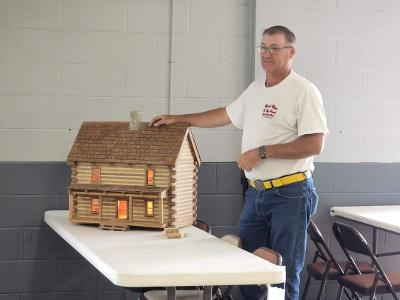 Cyndi Reese of Dumfries, Virginia handmade pen with the Stalnaker Crest on it was won by Sandy Wilson.  Zana (Stalnaker) Adams won the 1880s nightcap that was made by Albina Hattie Stalnaker Goddin, the mother of Willetta Goddin Hinkle.  It will be beautiful in a shadow box.Many crotched items were won by Elizabeth Parker for her mother, Martha Burton.   Martha was unable to attend due to health concerns. Martha continues to have health concerns. Please send her a get-well card to Martha Burton at P.O Box 28 Horner, WV.SFA Co Treasurer Marty (Stalnaker) Litten is suffering from health issues too.  Please pray for her.A note from the Secretary- Sandy (Stalnaker) WilsonWe adopted a new membership category in 2021—LIFETIME MEMBERSHIP FOR $350 per household.  The membership will be registered in the name of the Stalnaker relative (ex. Sandy (Dan) (Stalnaker) Wilson and will get an annual membership card put the lifetime certificate.We pleased to announce that the following households are lifetime membersLacey (Gerri) Stalnaker of Waco TexasMelissa (James) (Augustein) Deen of Lewisburg, TexasTrina (Roger) Ryan of Wilmington, North CarolinaAshleigh Payton of Milton, West VirginiaRay Todd Payton of Mobile, AlabamaBarry Stalnaker of Wilsonville, AlabamaSandy (Dan) (Stalnaker) Wilson of Novelty, OhioDaniel (Holli) Wilson of Pepper Pike, OhioMatthew (Emily) Wilson of Owings Mills, MarylandNancy Paulette Collins McClure of Louisville, KentuckyLois Kay (Stalnaker) de Armas of Houston, TexasCurrently we have 182 active household members plus 5 Honorary members.Our membership goal is to have over 200 active household each yearThe Past President Plague was updated and displayed at the reunion.  Corrections were made.Father-Son Past Presidents and Father-Daughter Past Presidents are noted on the plague.Past President Bill Stalnaker’s Longest Service Award is noted.Past President Bill Stalnakers’ longest serving officer is noted.During the reunion we celebrated the 101st birthday of Past SFA Treasurer, Hanzel Hankey of Elkins, WV.  Sue Ellen and Richard Brown of Elkins, WV took the cake to Hazel after the reunion.  Thank you! Hazel descends from Valentine Stalnaker.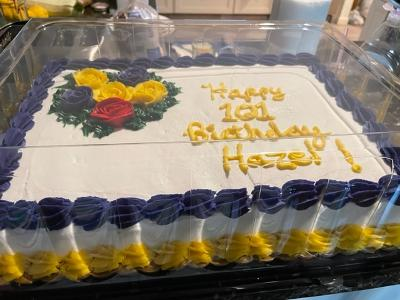 We have just learned that we have another relative, Lenora (Leary) D’Pugh that is 101 years old and lives in Elkins, WV.  She descends from Jacob Stalnaker, JR. Her granddaughters are Shirley Daniels and Terri Daniels. She will be added to our honorary members list!The Necrology Service is a very touching ceremony with the lighting of the candle, the playing of the” Hills of West Virginia” and each relative’s life is shared with everyone.  This year Barry Stalnaker lit the necrology candle in memory of his mother, Barbara Stalnaker.We celebrated the lives of our beloved relatives at the 2022 Business Meeting and Reunion.Margaret Ann (Stalnaker) Atkinson, 83 years old of Flint, MI passed July 16, 2007.Wife of Gerald Atkinson, 					USAF Service (husband)*Sister of John Atkinson and James Atkinson of Flint, MI., and Barbara Atkinson of NYC.	ELKINS HIGH SCHOOL MARJORETTE WITH RAVINE COLORED HAIR –NICKNAME “BLACKIE”Terry Gene Stalnaker, 49 years old of Lawton, OK passed on June 23, 2014.	Son of *Bobby and Diana Stalnaker of Lawton, OKBrother of *Sandra Gail (Stalnaker) Blood of Lawton, OK, *Glenna Sue (Stalnaker) Curtis of Cache, OK and *Brenda Kay (Stalnaker) Silvestre of Amarillo, TX*Glenneth “Curly” Wandling, 81 years old of Heaters, WV passed on March 23, 2016.  US Army Service	Husband of *Jerry (Stalnaker) Wandling and Father of Dale Groff of Heaters, WVRobert Carroll Stalnaker, 69 years old of Groveland, FL passed on April 3, 2016.	 US Army Sergeant 5th- Vietnam (Wounded)Carolyn Weygandt, 73 years old of Boulder, CO passed on November 16, 2016.Shirley Dyann Colvin, 78 years old of West Chester, PA passed on December 17, 2016.	Accomplished Nurse	Wife of *Charles Robert Colvin of West Chester, PA—unable to locate her husband, Charles Colvin.Richard Melvin Riley, Sr., 90 years old of Largo, FL passed on November 6, 2017.	US Army WWII	Husband of *JoAnn Stalnaker Riley of Largo, FL	Father of Richard Riley Jr of Katy, TX, Suzanne Gilman of Largo, FLDarrell Brent Stalnaker, 79 years old of High Point, NC passed November 5. 2017	Son of Arlene Stalnaker who lived to be 103 years old.	Husband of Sandra Stalnaker of High Point, NC	Father of Melody Lyn Mika, Dean Douglas Stalnaker and Janess Deanns Reyna.Herbert Alfred Hunt, 89 years old of Charleston, WV. passed on May 19, 2018.	      US Army Service -Korean Conflict	Husband of * Edna Gertrude (White) Hunt of Charleston, WV.Charles Neil Stalnaker, 80 years old of Elkins, WV passed on November 12, 2018	Father of Jacqueline Dawn Stalnaker of Birmingham, AL and 	Morris Neil Stalnaker of Toyoko, JapanCarol Wade Carter, 78 years old of Ravenswood, WV passed on November 2, 2019.*Marilyn Jewell Kelly, 85 years old of Elkins, WV passed on December 31, 2019.*Peter Bundy, 70 years old of Edina, MN passed on April 5, 2020.*Husband of Nancy Bundy of Edina, MN (our former WebManagerand the daughter of the late Past President Ed Stalnaker and the granddaughter of the late Past President Cameron Stalnaker) and *Stepfather of Miles Norwood of Minneapolis, MN *Brother-in-law of Kenneth Stalnaker (Powell, OH), Karen Haynes (Germantown, TNJodi Williams (Chagrin Falls OH)*Gary E. Kelly, 54 years of Tucson, AZ passed on May 9, 2020.			          US Army Service*Christene Gardner Stalnaker, 88 years old of Little Rock, AR passed on December 13, 2020* Wife of E. Ray Stalnaker of Little Rock, AR.  the Member of the Arkansas Legislature from 1993-1998	Mother of * Karen Ray of Raleigh, NC, Debbie McGinnis, Joyce French, Linda DeArmond Young 	of Little Rock, AR.$ *James D. Minor, 85 years old of Plain City, OH passed on April 9, 2021	Husband of *Charlene Minor of Plain City, OH	Father of Vicky Robinson of Marysville, OH and David Minor of Hilliard, OH	Cousin to all the late Elmer Russell and Laura Stalnaker of Lowell, OH relatives—more than	50 households of cousins that are members of the Society.*Edna Gertrude Hunt, 91 years old of Elkview, WV. passed on May 17, 2021.	Wife of the late *Herbert Alfred Hunt of Elkview, WV. $ Sharon Stalnaker Slama,78 years old of Coos Bay, Oregon passed on July 2, 2021.	Wife of Mount Angle City Council Member, William “Mike” Slama.	Mother of *Margaret Elaine Spears of Stanwood, WA and *Lisa Marie Accuardi of Molalla, OR and relative to *Pamela Stalnaker Lawson of St. Albans, WV and Sandra Stalnaker Bolles of Dunbar, WV. Evelyn Mae Amerine, 86 years old of Weston, WV passed on July 28, 2021.	Mother of *Beth Allman (Darrell) of Weston, WV (our former Cabin Manager)	Daryl Cobb of Taylorsville, NC and Cheryl Edgar of Billings, MT.	Grandmother of *Jared Allman, Jessica Purdum (Levi) and Daniel Allman (Jane).Tracie Renaee Stalnaker, 49 years old of Ireland, WV passed on August 10, 2021.	Daughter of *Brenda Sue Swiger Stalnaker Rafferty and the late Edward Alan Stalnaker.Jack Austin Stalnaker, 91 years old, of Heaters, WV. passed on August 19, 2021.	          US Navy ServiceBrother of *Jerry Mae Groff-Wandling	Famous Basketball Coach of Danny Heater who is in the Basketball Hall of Fame and the Guinness Book of World RecordsBantz William “Sonny” Stalnaker, JR., 83 years old, of Spencer, WV. passed on September 4, 2021.Audrey Diane Stalnaker, 23 years old of Akron, Ohio passed on September 26, 2021.Arlene Stalnaker, 103 years old of High Point, NC passed on October 24, 2021.	Mother of the late Darrell Brent Stalnaker and his wife Sandra Stalnaker of High Point, NC.	Father of Melody Lyn Mika, Dean Douglas Stalnaker and Janess Deanns Reyna.Linda L. Stalnaker, 75 years old of Marietta, Ohio passed on November 9, 2021. Richard A. Stalnaker, 63 years old of Uniontown, Ohio passed on November 18, 2021.   US Army Service—Korea and GermanyMarion Lester Weygandt, 80 years old of Boulder, CO passed on November 29, 2021.$ Barbara Ann Stalnaker, 86 years old of Birmingham, AL passed on December 9, 2021.	Mother of * President Barry Stalnaker of Wilsonville, AL, and Joe Stalnaker of Birmingham, AL, Bruce Stalnaker of Birmingham, AL, and Cheryl (Stalnaker) Humphreys of Birmingham, AL.Ronnie Jo Stalnaker, 58 years old of Hearne, OK passed on December 12, 2021.	Son of *Bobby and Diana Stalnaker of Lawton, OKBrother of *Sandra Gail (Stalnaker) Blood of Lawton, OK, *Glenna Sue (Stalnaker) Curtis of Cache, OK and *Brenda Kay (Stalnaker) Silvestre of Amarillo, TX*Shawn Graham, 72 years old of Alliance, OH passed on December 18, 2021.								      US Navy Service—"Red Peppers’	Husband of *Marsha Graham of Alliance, OH, Brother of Robert Graham and Kathy Young.Randolph Scott Allan of Beverly, WV passed on December 20, 2021.	The Past President of the Randolph County Historical Society and a member of the Chenoweth/Hart family of Beverly, WV.$ *Doris Ann Baker, 86 years old of Mill Creek, WV passed on December 22, 2022.	Charter Member of the Stalnaker Family Association.	*Sister of the late Rheba Violet Arbogast of Parkersburg, WV.	Mother of Tamala Phillips of Camden, SCTyler Wade Stalnaker, 30 years old of Fort White, FL passed on December 31, 2021.Carol June (Stalnaker) King, 83 years old of Weston, WV passed on January 5, 2022.	*Sister of William C. (Sayrann) Stalnaker of Weston, WV and Kathryn Evans of Weston, WV.	*Aunt of William “Lucas” Stalnaker of Weston, WV.Evelyn Stalnaker, age 98 years of Uniontown, OH passed on January 9, 2021	Rosie the Riveter at the Goodyear Hanger during WWIIPatty (Strader) Stalnaker, 87 years old of Buckhannon, WV passed on February 10, 2022.$*Rendall Moore, 58 years old of Wichita Falls, TX passed on February 17, 2022.   	USAF Service	Father of *Danielle (Moore) Smith, *John Travis Moore, and Samantha Leihann Moore, all of TX	Brother of *Jeffrey Moore,* Jennifer (Moore) Moore, both of TXGrandfather of Nina Ruth Smith, Amy Smith, Beth Smith, Megan Smith, Ellianna Vargas, Genevieve Vargas, & Andy Vargas.Uncle of O’Briann Moore, Cheyanna (Moore) Albright, Justin Wise, Joshua Wise, and Jayleigh (Wise) Pace	GR Nephew of *JR Stalnaker of Colorado and *Janice (Stalnaker) Augenstein of Florida	Nephew of *Linda Wetmore of OH,*Lucy Witner of TN, &*Butch Reger of TN, Cousin of * Lori Gerkin, *Sandy (Stalnaker) Wilson, *Rusty Stalnaker, *Rich Stalnaker, *Nita McMillen, *Heidi (Stalnaker) Griffin, *Missy Deen & *Denise Jenkins *Eddie Stalnaker, *Robert Stalnaker, *Angela Stalnaker, Ronald Stalnaker and 50 more cousins that are members of the Society.Rendall is a Descendant of the late Elmer Russell and Laura (Raines) Stalnaker of Lowell, OH with more than 50 households of cousin that are members of the Society.$*Anna Ruth Stalnaker, 80 years old of Buckhannon, WV passed on March 14, 2022.*Wife of the late* Past President William Paul “Bill” Stalnaker of Buckhannon, WV. and our First Lady and a Chapter Member of the Society.*Mother of *Deborah Schrock (Chuck Kati), Lori Black (David) *Mary DeRico (Mike) and *James Stalnaker, all of Buckhannon, WV*Grandmother of Angelica Black, Heather Wright of Buckhannon, WV, Tessa Gaughan of Sanford, NC, *Michael Stalnaker (Latasha Friend)	* 2nd Vice President Samuel Stalnaker and Devin Black, all of Buckhannon, WV	Gr Grandmother of Landon and Brody Wright of Buckhannon, WV and Aiden and Grayson Gaughan of Sanford, NC	GR GR Grandmother of *Shelby Stalnaker of Ellamore, WV.	****ANNA RUTH STALNAKER attended every reunion/dinner except for one reunion**** (She was in the hospital on that day)Lee Coston Stalnaker, 95 years old of Birmingham, AL passed on March 29, 2022	Father of *Lynn (Stalnaker) Cleveland of Trussville, AL. and a relative of President Barry Stalnaker of Wilsonville, AL$*Larry Stalnaker, 82 years old of Anderson, SC passed on March 30, 2022.	Husband of *Shirley Stalnaker of Anderson, SC	Father of Duane and Robert Stalnaker	Brother of *Charlene (Stalnaker) Minor and her late husband James Minor of Plain City, OH	Brother of James Somerville	*The entire line of descendants of late Elmer Russell and Laura (Raines) Stalnaker—over 50 households that are active members in the Society.Judy P. Stalnaker, 77 years old of Savannah, GA passed on April 5, 2022.	Mother of Kym Stalnaker Hodges and Trey Stalnaker III	Sister of James Puckett.Connie Mae Rae Stalnaker, RN, 80 years old passed on April 23, 2022.*Stepmother of Mark Stalnaker of Frederick MD, and Michael Stalnaker of Seattle, WAPlease note that Mark Stalnaker attended the necrology service.Mother of Kimber Lee Shank of Middletown, MS and Kelly Leigh Webb of Frederick, MD.Larry Lee Stalnaker, 89 years old of Jacksonville, FL passed on April 30, 2022.                  USAF Service$ Donzel G. Stalnaker, 75 years old of Akron, Ohio passed on May 10, 2022US Army Service—Vietnam War	Brother of *David (Janet) Stalnaker of Beverly WV, *MaryAnn (Steve) Taylor of Hurricane, WV	and *Deloris (Stalnaker) Bragg of Beverly, WV, our Old Stalnaker Cemetery Manager.	Uncle of *Deann (Stalnaker) Hedrick of Beverly, WV*H Lucille Stalnaker, 95 years old of Jan Jew, WV passed on July 5, 2022.	*Aunt of Stephen Clark and Mary Stalnaker of Jan Lew, WV.	She was our first Honorary Member since she moved to assisted living in 2019.We have 5 Honorary Members this year.$ has memorial donation in their name                       *Is an active member of the SocietyA note from the Treasurer- Dan Wilson The tax-exempt status of 501(c)(3) has had a positive impact on the generous donations from the Stalnaker cousins to the Society.  THANKS TO JOHN BURDIS AND JUDGE CELA BURGE of Cape Charles, VA.A special letter is sent to each donor for generous donation so they can use at tax preparation time. Annual Dues are used to support the History Day, Annual Meeting & Reunion and for the publishing and mailings of the newsletters and Holiday Cards.Generous donations are used for the maintenance of the cabin and cemetery. We have established a permanent improvement fund (Earl and Erma Stalnaker Memorial Fund). We have had several relatives passed this year and the immediate relatives sent in monies in their memory.  The necessary tax forms have been filed with the State of WV (in August each year) and Federal Government (in January each year). The cemetery property taxes were paid.All bills are paid after approval by the President using the approved budget.We have spent $10,000 legal fees to save the cabin.It has been great to see more cousins paying the membership dues for their special relatives for decades now. All known Stalnaker descendants in the late Russell and Laura Stalnaker of Lowell, Ohio are members have been members for decades.Steven Stalnaker of Fisher, IN purchased memberships of all his nieces and nephews for 2021- 2022 and 2022-2023.  Thank you, Steven!We can get the newsletter to more relatives with these wonderful Acts of Kindness.Consider giving a membership for the special Stalnaker relative that has a positive impact on your life.  Please join the Society today.      This is our cousin, Brad Stalnaker of Morgantown, WV.  His artwork of the cabin is on display at the Randolph Co. Art Center.                                                                     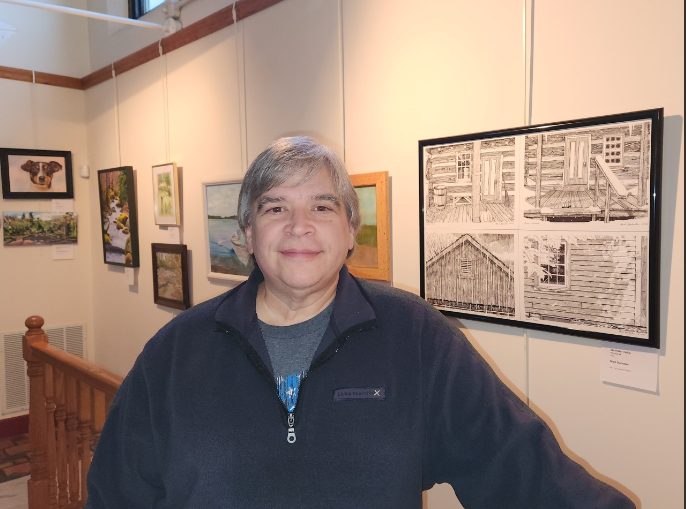 A note from the Jacob Stalnaker Cabin Manager & Negotiator - Robert StalnakerIn April, Brad Kovaly of Woodbridge, VA sent us old pottery plates with the original buildings of Beverly on them.  He included a book with data on all the town buildings. There was a schoolhouse and a house where the cabin and subscription are today.At this time no one can assess the cabin due to the ongoing mediation.RCHS claims that all items in the cabin were given to RCHS. Our major donors have already sent letters to our attorney stating the items were never given to RCHS.The red, white, and blue coverlet donated by Mrs. Carol McCannon of Florida needs to have a letter written to us,Bruce Stalnaker of Elkins, WV donated the quilt rack with the quilt on it and we need a letter from his relative.The Bibles and the Framed portraits on the front wall in the cabin need letters to be written.A note from Website Manager—Matthew WilsonBarry Stalnaker has helped get the website data corrected and he added the Barnwood Builders “At the Crossroads” to the site.A note from our Historian and 2nd Editor of the updated book—Ashleigh PaytonBarry Stalnaker has found a source to get the first edition digitized so we easily add your family tree dataContinue to send your information to Ashleigh Payton     18 Riverview Court    Milton, WV 25541Ashleighpayton91@yahoo.comA note from our Newsletter Editor—Elizabeth ParkerElizabeth has provided us the measurements of the cabin so we can get the quote for the power washing, staining, and sealing. It seems every time we need some important information, Elizabeth gets it for us. A special thanks to Elizabeth Parker for putting together the newsletter format.  We are very lucky to have her working for the Society.A note from Old Stalnaker Cemetery Manager- Terri DanielsThe cemetery fence will be our next project and it will take lots of planning.  The cemetery entry needs to be widened so we can get in and out easily.  Our landscaper, Lertie Simmons does a great job.A note from Past President—Pamela StalnakerAs a new grandmother, I am enjoying the joys of babysitting as much as I can.After all these years, I am excited to have the ownership status clarified!Enclosed is the membership form for your convenience to submit your annual dues.  If you had a red star on your address label, you have paid your 2022-2023 annual dues.We need and appreciate your continued support to maintain and grow the success of our Society. There was a website address   www.stalnakerfamilyassoc.org			Warm Regards,				Elizabeth Parker, Editor	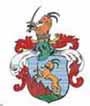 